Конспект непосредственной образовательной деятельности в старшей группе «Олимпиада»Выполнила: воспитательШеянова Олеся ВладимировнаЗадачи: 
1. Формировать у детей представления об Олимпийских играх, как мирном соревновании с целью физического и социально-нравственного совершенствования людей с первоначальными сведениями из истории олимпийского движения (Познавательное развитие).2. Развивать у детей интерес к занятиям физической культурой и спортом (Физическое развитие).3. Познакомить детей с зимними видами спорта (Познавательное развитие). 4. Совершенствовать двигательные умения и навыки детей («Физическое развитие»). Предварительная работа: чтение стихов о спорте, показ иллюстраций спортивных игр, просмотр видеофильмов о спорте, беседы о спорте, олимпийских играх.Материалы и оборудование: ноутбук, магнитофон, аудиозапись: «Гимн сочинской олимпиаде», презентация, листы для рисования, цветные карандаши, фломастеры. 
Методы и приемы:- практические: рисование и составление альбома «Олимпиада».- наглядные: презентация.- словесные: беседа, рассказ.Формы организации совместной деятельностиЛогика образовательной деятельностиДетская деятельностьФормы и методы организации совместной деятельностиКоммуникативнаяБеседа о олимпийских играх, о видах спортаДвигательнаяИгра «Угадай вид спорта»Познавательно- исследовательскаяДемонстрация слайдовИзобразительнаяРисование на тему «Олимпиада»Деятельность воспитателяДеятельность воспитанниковОжидаемые результатыЗвучит «Гимн сочинской олимпиаде»Воспитатель обращает внимание на мелодию, предлагает послушать.Слушают мелодиюСформирована мотивация  образовательной деятельностиВоспитатель спрашивает детей, как называются соревнования в разных видах спорта, проводит беседу о  олимпийских играх, о видах олимпийских игр, о зимних видах спорта.Активное участие в беседеПросмотр презентацииОбсуждение: какой вид спорта понравился и почему.Сформировано представление о олимпийских играх, о видах игр, о зимних видах спорта.Демонстрация презентации.Слайд 1: «Олимпийские Кольца» Олимпийский символ, это 5 переплетенных между собой колец, они означают 5 континентов Земли и встречу спортсменов всего мира. Европа – голубой, Азия – Жёлтый, Африка – чёрный, Австралия – зелёный, Америка – красный.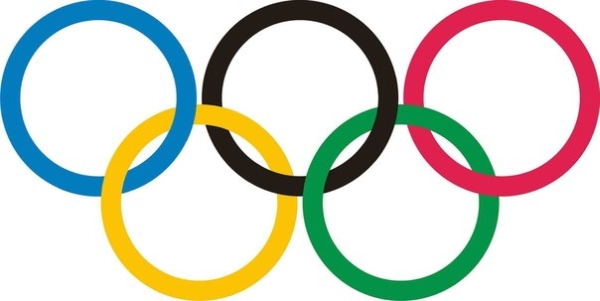 Демонстрация презентации.Слайд 1: «Олимпийские Кольца» Олимпийский символ, это 5 переплетенных между собой колец, они означают 5 континентов Земли и встречу спортсменов всего мира. Европа – голубой, Азия – Жёлтый, Африка – чёрный, Австралия – зелёный, Америка – красный.Слайд 2:Олимпийский девиз – «Быстрее, выше, сильнее!» 
Олимпийский флаг – это полотно белого цвета с изображенными на нем Олимпийскими кольца.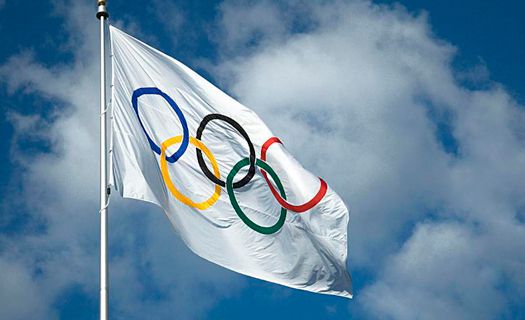 Слайд 2:Олимпийский девиз – «Быстрее, выше, сильнее!» 
Олимпийский флаг – это полотно белого цвета с изображенными на нем Олимпийскими кольца.Слайд 3: «Биатлон»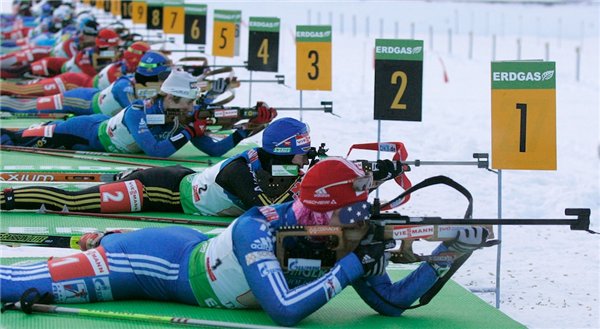 Один из видов зимних игр 
Цель поразить и дальше в путь! 
Спортсмен на лыжах и с ружьём 
Так что же это?.......биатлон.Слайд 4: «Бобслей»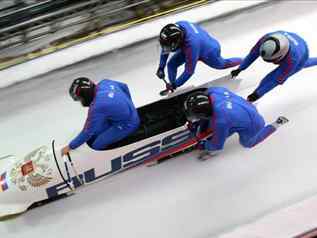 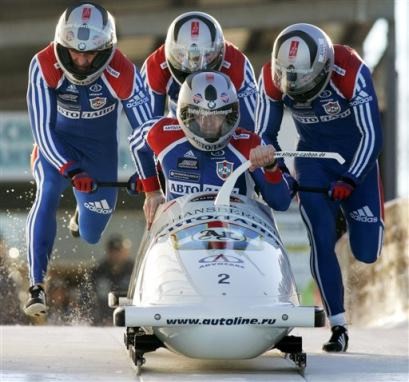 На санях с горки я лечуПо горке льдом покрытой всейЭх, прокатил бы,– прокачу!Хороший зимний спорт....бобслей.Слайд 5: «Керлинг»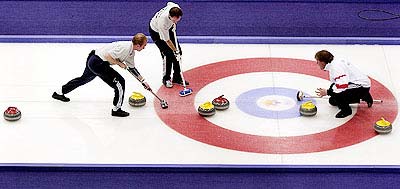 Что за грохот, что за камни.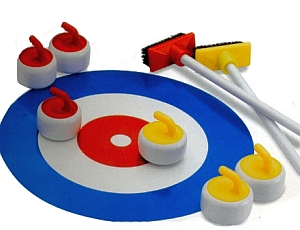 Слышим, видим мы на льду?И зачем-то полотёры,Ничего я не пойму!!!Это …. Кёрлинг отвечаем,И слово враз запоминаем.Слайд 6: «Фигурное катание»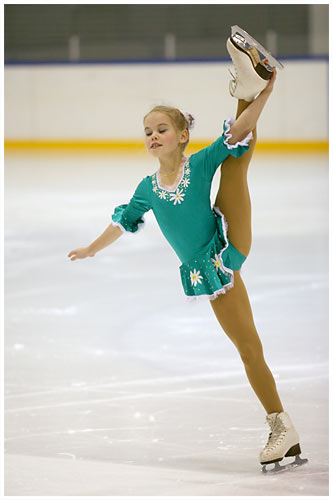 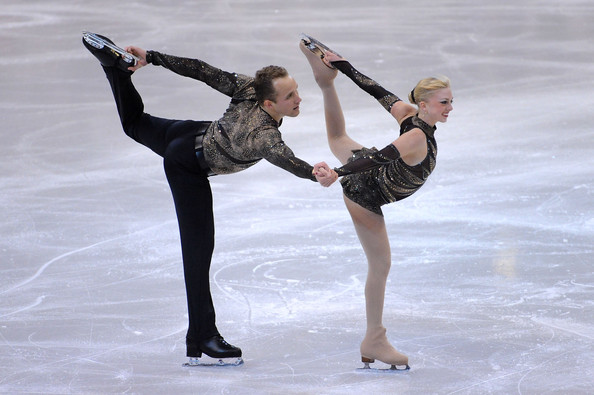 В платьях, фраках и костюмах 
По льду и музыку катание 
Какой красивый это спорт – 
Фигурное катание!!!Слайд 7: «Санный спорт»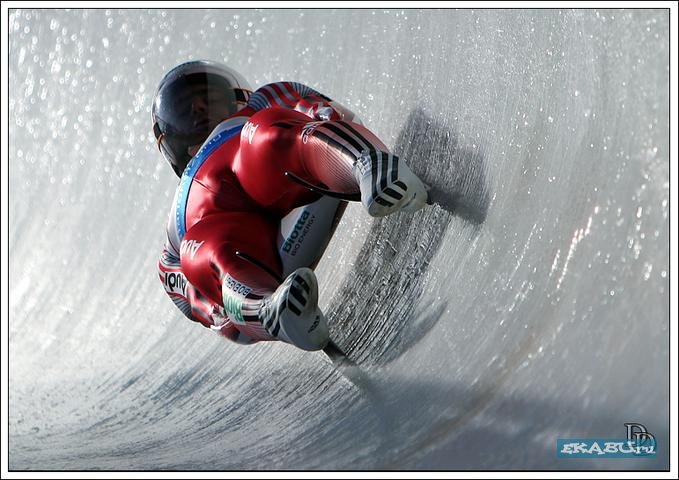 Могу катиться я один 
Могу и с другом прокатиться 
Ведь главное – была б чтоб скорость 
Как в санный спорт мне не влюбиться!?Слайд 8: «Фристайл»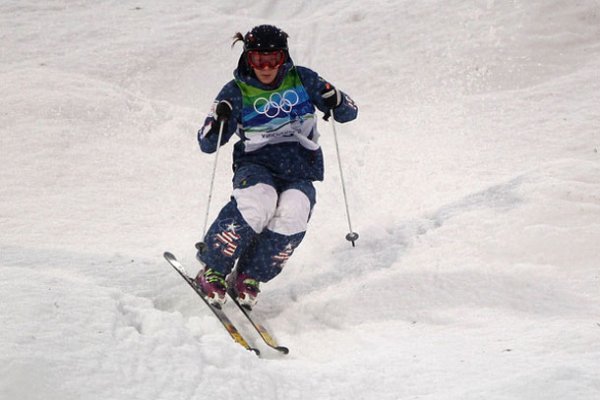 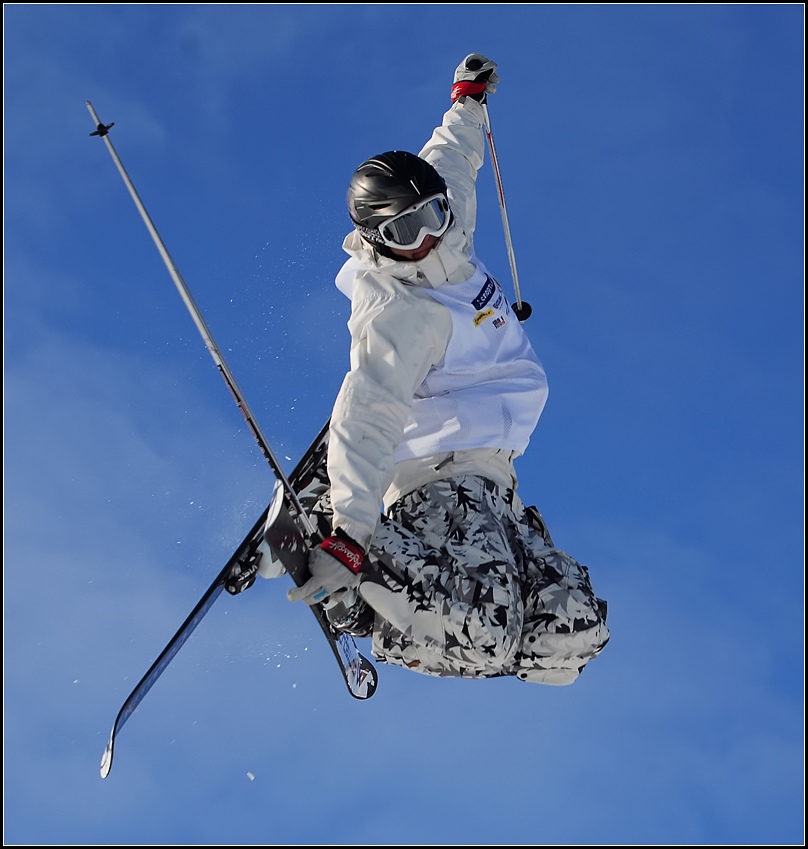 Фристайл – какое слово! 
Здесь акробатика, балет, 
И по бугристой трассе спуск, 
А страха не было, и нет!Слайд 9: «Скелетон»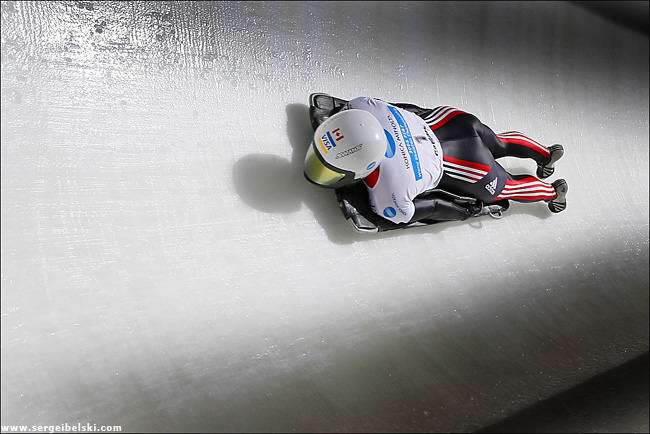 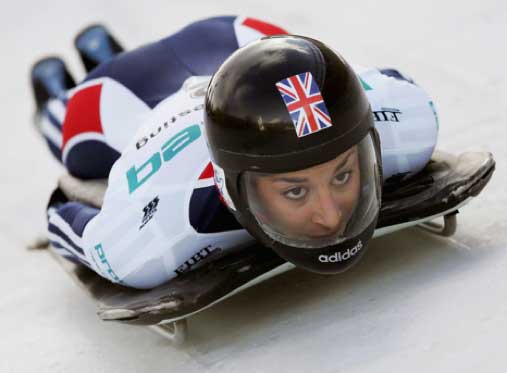 На санях я лицом внизу 
Носком ботинок управляю 
А зимний олимпийский вид 
Я скелетоном называю!Слайд 10: «Хоккей»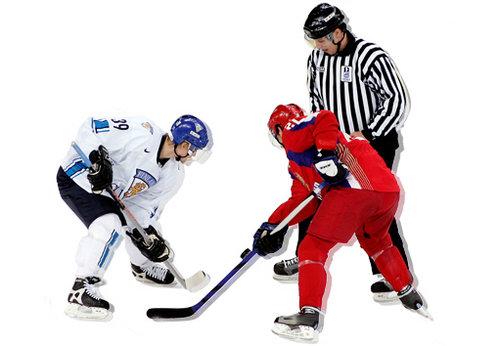 Клюшкой шайбу точно бей 
Любят все игру – хоккей!Слайд 11: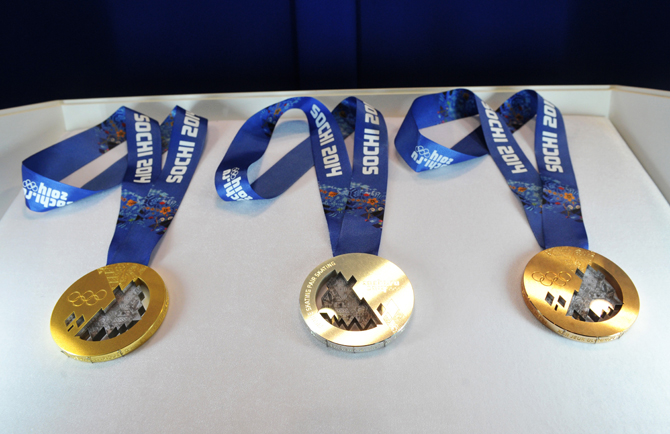 Олимпийские награды – это медали и дипломы. Победители награждаются золотыми, серебряными и бронзовыми медалями.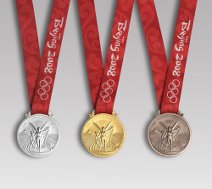 Слайд 12:Что такое Олимпиада? 
Это честный спортивный бой! 
В ней участвовать - это награда! 
Победить же может любой!!!Спасибо за внимание!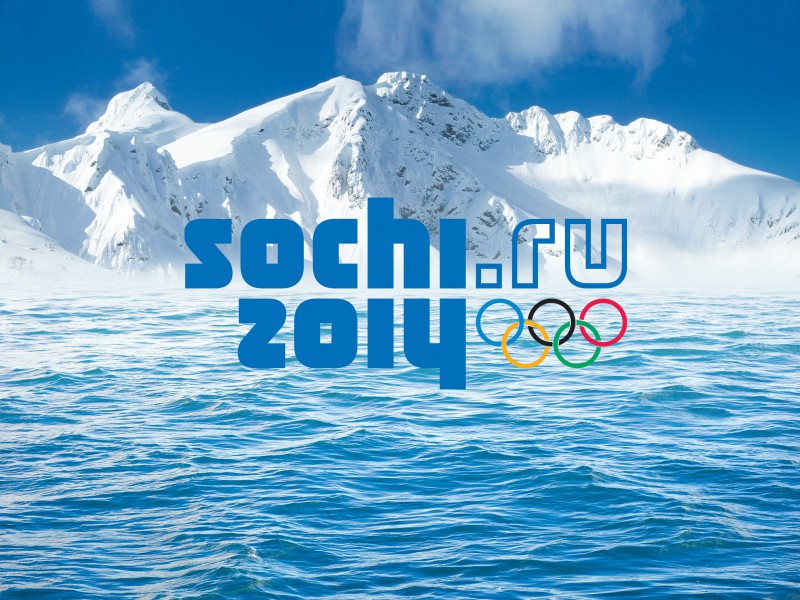 Воспитатель предлагает детям поиграть в игру «Угадай вид спорта»,Соблюдая условия игры дети по желанию (по одному) выходят и показывают, какой то вид спорта, который им понравился из презентации воспитателя, остальные должны угадать какой вид спорта показывает ребенок.Соблюдая условия игры дети по желанию (по одному) выходят и показывают, какой то вид спорта, который им понравился из презентации воспитателя, остальные должны угадать какой вид спорта показывает ребенок.Разминка перед занятием которое требует усидчивостиРазминка перед занятием которое требует усидчивостиВоспитатель предлагает детям сделать альбом рисунков «Олимпиада»,  помогает детям определиться с тем, что они будут рисовать (вид спорта, олимпийские кольца, флаг, медали)Дети на свое усмотрение выбирают то, что они будут рисовать, рисуют, затем совместно с воспитателем оформляют альбом «Олимпиада»Дети на свое усмотрение выбирают то, что они будут рисовать, рисуют, затем совместно с воспитателем оформляют альбом «Олимпиада»Сформировано представление детей о олимпийских играх, а также закрепление навыков рисованияСформировано представление детей о олимпийских играх, а также закрепление навыков рисования